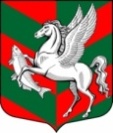 Администрация муниципального образованияСуховское сельское поселение Кировского муниципального района Ленинградской областиП О С Т А Н О В Л Е Н И Еот 22 января 2024 года № 09	О перечне помещений, находящихся в муниципальной собственности и пригодных для проведения агитационных публичных мероприятий в форме собраний в период проведения выборов Президента Российской Федерации 	В соответствии со статьёй  53 Федерального закона от 12 июня 2002 года № 67-ФЗ «Об основных гарантиях избирательных прав и права на участие в референдуме граждан Российской Федерации», статьёй 54 Федерального закона от 10 января 2003 года № 19-ФЗ «О выборах Президента Российской Федерации»:          1. Утвердить перечень помещений, находящихся в муниципальной собственности и пригодных для проведения агитационных публичных мероприятий в форме собраний в период проведения выборов Президента Российской Федерации 17 марта 2024 года, согласно приложению.          2. Собственникам, владельцам помещений:          2.1. В случае предоставления помещения зарегистрированному кандидату, доверенному лицу зарегистрированного кандидата, не позднее дня, следующего за днем предоставления помещения, уведомлять в письменной форме территориальную избирательную комиссию Кировского муниципального района Ленинградской области о факте предоставления помещения, об условиях, на которых оно было предоставлено, а также о том, когда это помещение может быть предоставлено в течение агитационного периода другим зарегистрированным кандидатам, политическим партиям, выдвинувшим зарегистрированных кандидатов.          2.2. Заявки на предоставление помещений,  указанных в пункте 1 настоящего постановления,  рассматривать в течение трех дней со дня подачи указанных заявок.            3. Направить настоящее постановление в территориальную избирательную комиссию Кировского муниципального района  и руководителям учреждений, в которых находятся помещения,  указанные в п.1 настоящего постановления.           4. Опубликовать настоящее постановление в газете "Ладога" и разместить на официальном сайте администрации муниципального образования Суховское сельское поселение Кировского муниципального района Ленинградской области. 	 5. Настоящее постановление вступает в силу со дня его официального опубликования.          6. Контроль за исполнением настоящего постановления оставляю за собой. Глава администрации                                                                                О.В. Бармина Разослано: дело, ТИК Кировского муниципального района, МКУК»ЦСДК д.Выстав», ОМВД, газета «Ладога»                                                                 ПРИЛОЖЕНИЕк постановлению администрации                                                                               МО Суховское сельское поселениеот 22.01.2024 года № 09Перечень помещений, находящихся в муниципальной собственности и пригодных для проведения агитационных публичных мероприятий в форме собраний в период подготовки к выборам Президента Российской Федерации 17 марта 2024 годаНаименование учреждения, адресФИО руководителяТел/факсМКУК «Центральный сельский дом культуры д.Выстав»д.Выстав д.46МКУК «Центральный сельский дом культуры д.Выстав»СК «д.Лаврово»д.Лаврово ул.Староладожский канал д.68Колегаева Екатерина МихайловнаКолегаева Екатерина Михайловна8996773242889967732428